QUAD CITIES MISSING PERSONS NETWORKMEMBERSHIP/PATRON FORMYou can support the Quad Cities Missing Persons Network as a Friend only, active Member, Patron, or Benefactor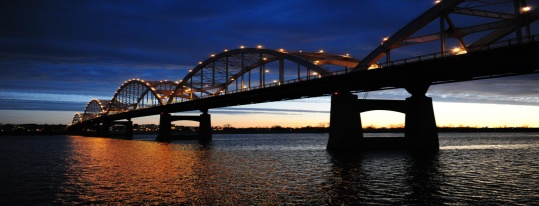 Name: _______________________________________________________________Address: _____________________________________________________________City: _____________________________  State:________________ Zip: _______Phone: _____________________  E-mail: ________________________________Cardholder: ________________________________  Visa: _____   MC: ______Card # _________________________________   Exp Date: ____________/____Signature: ___________________________________________________________Put a checkmark beside your level of Membership or Patronage and, if necessary, fill in the amount of your giftMEMBERSHIP____	Friend of QCMPN  (Will receive only Facebook communications)				No Charge____	Student or Senior (over 65)Membership 		$10.00Will receive newsletter____	Individual Membership				$20.00Newsletter, T shirt  (specify size and color  Size:____Safety green:  ___  Orange: ___	  White: ______	Supporting Patron	$50.00-100.00		$_______Newsletter,  2 T shirts or 1 sweatshirt  (specify size and color Size:____  Safety green:  ___  Orange: ___	  White: ___Recognition in Annual Report___	Benefactor    $150.00 and up			$_______Newsletter,  2 T shirts or 1 sweatshirt  (specify size and color Size:____  Safety green:  ___  Orange: ___	  White: ___Free attendance at am event of your choice:Annual Banquet ___  Trivia Night Table (for 8)____Recognition in Annual Report